Community Connections Mentoring 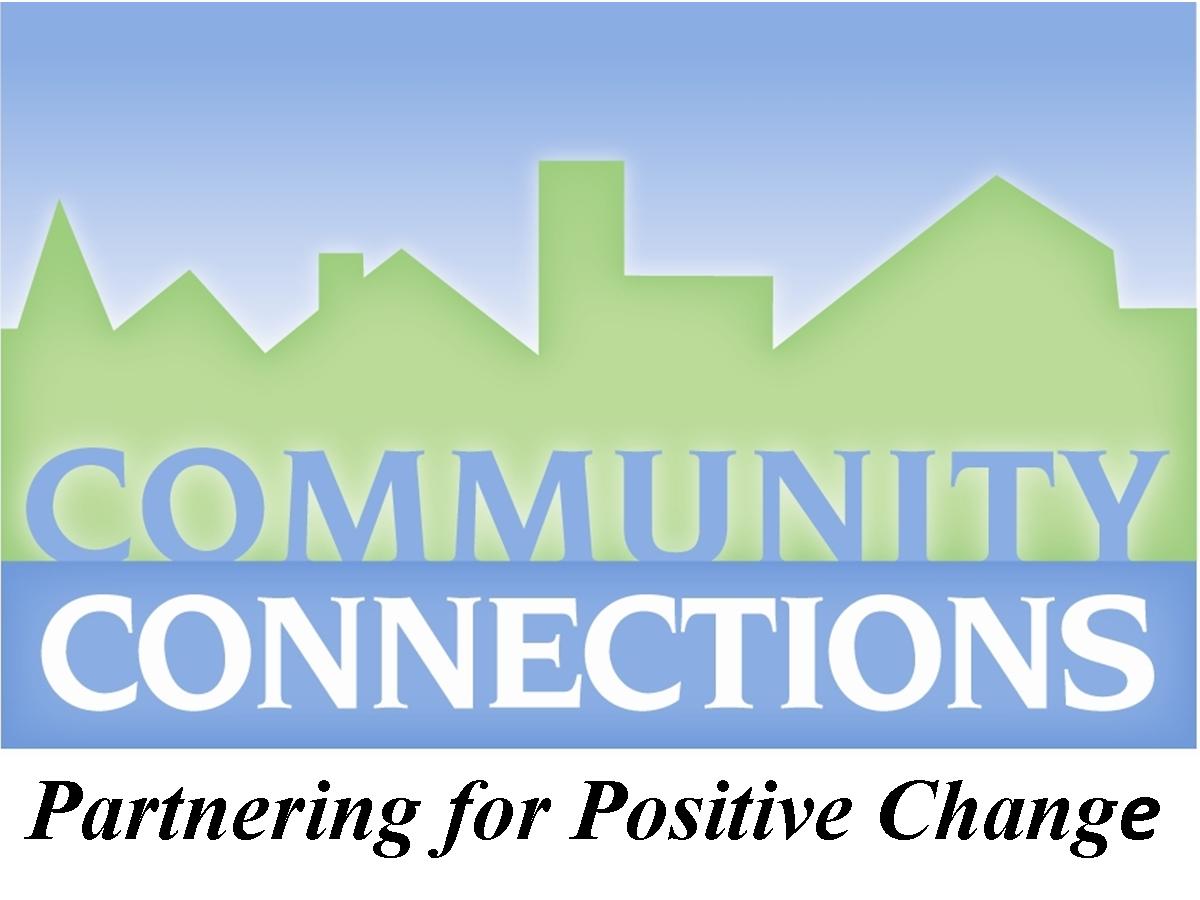 makes a difference. Be someone who matters – to someone who matters!Thank you for your willingness to be a mentor. This can be a very rewarding experience for you, and an opportunity to make  a substantial  difference in the life of a child. Brief DescriptionCommunity Connections mentoring matches children in kindergarten through seventh grade with adult  mentors (18 or older) with similar interests. A mentor is a role model, and someone to listen to, and encourage the child.You will spend one-on-one time with your mentee doing activities you both enjoy.  Our program offers monthly group activities to give you options for time spent together.  Past activities have included art classes, game nights, playing disc golf, touring KNOP TV, horseback riding, and many others.  We also have community service projects for our mentoring pairs to participate in. Some examples include helping at 5k events, baking cookies for others, and raking leaves for elderly.As a mentoring pair, you will receive free admission to the North Platte Recreation Center and Children’s Museum.  Each month, we provide a  newsletter of activities and other information.  FAQs about mentoring:Do you pick the youth for me?  How are we matched?You are an essential part of the matching process. You will have an opportunity to learn about a potential mentee, before we match you with someone. We want our matches to be successful.If I have children can I include them in our time together?Yes, as long as you also have an opportunity to meet one-on-one with your mentee. Where will I meet with my mentee?Our mentoring program is community based, with the flexibility of meeting at any of your favorite locations in Lincoln County. There are many public locations, such as parks, museums, etc.,  that provide the opportunity to spend time with your mentee.  You are also welcome to meet with your mentee during his or her school lunch period. You can meet with your mentee any time that works for you and the child.I am worried that I won’t have enough time to spend with my mentee.Mentees do not expect you to always make special plans for them.  They just enjoy the fact that you think they are special enough to be with them.  Letting them go with you during your normal routine is an easy way to get to know them, and teach them a lot of life lessons, even including them when you run errands, can be a great way to develop a relationship.Minimum Mentor RequirementsBe at least 18 years old, and have a desire to make a positive difference in the life of a child.Be a good role model for youth, free of illicit drugs. Not have mental or physical problems that interfere with your ability to be a good mentor.Be able and willing to make a one year commitment to the program, and spend 4 to 8 hours per month with the child, which may include the monthly group activities.Be willing to maintain regular contact with Community Connections staff, report mentoring hours and let staff know of address and other changes.Be willing to participate in mentor trainings and complete yearly surveys about the mentoring program.Be able to provide your own transportation (valid driver’s license and liability insurance).Pass a criminal background check and Health & Human Services registry check.Be able to provide references as evidence of your character and ability to be a good mentor.Be willing to follow the confidentially, ethics and other guidelines of the program.Steps to Becoming a Community Connections MentorComplete the application and return it to: 	Community Connections Mentoring	PO Box 852, North Platte NE  69103		or bring it to 121 N Dewey  to our downtown locationWe will contact you for an interview/orientation meeting,  in which we will:learn more about your interests and personality to help us match you with a child, answer your questions and any concerns you have, and give you additional information to get started.We will check your references and ensure that background checks are completed. We reserve the right to verify the information in your application. Application material is confidential and becomes the property of the agency.We will select a child as a potential match with you. We will tell you about the child (age, interests, personality) and get your approval for a match. We will share similar information about you, with the child’s parents. If it seems right to everyone, we will continue. If not, we will talk with you about a different child.You will meet with the child, the child’s parent(s) and Community Connections Mentoring staff for a get-acquainted session and final agreement for a match.You will embark on what we hope will be a positive, life-enriching experience for you and your mentee.Continuing on, as a mentor:We will be available to address any concerns you have. We will send you regular newsletters about group activities, etc.  We have one or two group activities each month. Periodically, we will have informal training sessions for you and other mentors.    Each month you will report your hours. You will keep us informed of any concerns, address changes, etc.Mentor ApplicationPlease complete the following information so that we are able to better pair you with a mentee. Personal Information:Volunteer Eligibility: You must be able to answer YES to each of the following criteria in order to be eligible.  Please initial each criterion below: ____	I’m at least 18 years old.____	I reside in Lincoln County, NE.____	I am willing to adhere to Community Connections policies and procedures.____	I agree to a one-year commitment to the program.____     I can commit to spending an average of 4 to 8 hours a month with the mentee.____     I can complete the screening process.____     I have a clean criminal history:  ____     I have never been arrested, charged, or convicted of a crime against a child.____     I am not a convicted felon.____     I understand that I will undergo a background check prior to being matched with a child. ____     I understand that I will undergo a background check every two years. ____     I understand that all of my references listed in this application will be contacted.  ____     I will attend mentor trainings.____     I am willing to communicate regularly with mentoring staff, and submit monthly time spent on               mentoring.____     I have access to reliable transportation, a valid driver’s license, proof of liability insurance in              which I maintain. ____     I do not use illicit drugs.____    I will not use alcohol or tobacco in the presence of mentees.  ____    I do not use controlled substances unless prescribed.  ____    I have not been hospitalized for a mental disorder in the past three years.  ____    I have not falsified information during the screening process.  Employment Information:How did you hear about Community Connections Mentoring? _____________________________________________________________________________________Would you like to work with (males are only matched with boys)	Boy	Girl	Either What made you decide to become a mentor? ______________________________________________What do you especially like about young people? _______________________________________________________________________________________________________________________________What experiences in your background will help you in communicating with young people? ______________________________________________________________________________________What strengths do you bring to the mentoring process? _____________________________________________________________________________________________________________________________What are you expectations of a mentoring relationship? _______________________________________________________________________________What times can you meet with your mentee? 	Before school	      Lunch           After school           After 5            Weekends            Any timeDo you have any pets?                Yes           NoDo you have any guns and/or ammunition in your home or vehicle?                Yes           No (if yes, we will discuss safety precautions when we meet in person)Do you have any medical conditions that would impact a relationship with a mentee?  ______________________________________________________________________________________________________________________________Please list any medications that you are currently taking: _________________________________________________________________________________________________________________________________________Have you ever been treated for any mental health concerns?              Yes           NoIf you answered yes, please explain ___________________________________________________________________________________________________________________________________What kind of support are you looking for from the program? ________________________________________________________________________________________Have you ever been terminated from a volunteer position?                Yes           No __________________________________________________________________________________________Have you ever been arrested or convicted of a crime? If so, what were the circumstances?________________________________________________________________________________________________________________________________________________________________________________________________________________________________________________Are you involved in any church or community organizations, and if so, which ones?  ________________________________________________________________________________________Are there any people you can recommend for us to contact to be potential mentors?Name/Address/Ph: _________________________________________________________________________________________________________________________________________________Please list all members of your immediate household.Name					Sex		Age		Relationship to applicant_________________________	____		_____		______________________________________________	____		_____		______________________________________________	____		_____		______________________________________________	____		_____		______________________________________________	____		_____		_____________________Please read this carefully before signing:By signing below, you attest to the truthfulness of all information listed on this application.  You agree to let our program confirm all information listed and to conduct a federal and state criminal records check.Please initial the following:___I agree to follow all mentoring program guidelines and understand that a violation will result in suspension or termination of the mentoring relationship.___I understand that Community Connections Mentoring Program is not obligated to provide a reason for a decision to reject me as a mentor.___ (optional) I agree to all Community Connections Mentoring to use any photographic image of me taken while participating in the mentoring program.  These images may be used for promotions or related marketing materials.___ If selected, I will follow the rules of the program and be a dedicated mentor.  I agree to the time commitment of 4 to 8 hours per month for a minimum of twelve months.___________________________________________________________	____/____/____(Signature)							                       (Date)Car Insurance PolicyTo ensure the safety and security of our students, agents, employees, officers, members, or representatives we require all persons transporting persons within our group to have current car insurance.  (You will be required to provide proof of insurance)I, _____________________________________________, a representative of Community Connections mentoring program agree to have current car insurance.  I also agree to notify the program coordinator if my driving status or insurance changes, within 72 hours of the change.________________________________________	                                                                   __/____/____(Signature)							                                                   (Date)Release of InformationI, __________________, understand that it will be necessary for Community Connections Mentoring Program to conduct a background check regarding my criminal history, personal references and employment. I authorize them to obtain any needed information regarding my legal/criminal history, character references and employment from any state or federal agency, my employer, and personal references for the purposes of participating in a mentoring program.  Further, I provide Community Connections to conduct the same investigation of my background in previous state in which I have resided.Further, I understand that information about myself will be anonymously (without my name) shared with a prospective mentee(s) and his/her parent(s)/guardian(s) to aid in determining a suitable match. Once a mentor/mentee match is determined, my identity and any other information may be shared with the mentee and the appropriate adults in his family in order to facilitate a safe and successful match._________________________________		Date________________________SignaturePlease list any other cities, states and dates of residency during the past 10 years._______________________________	________________	______________	___________City					State			from (m/yr)		To (m/yr)_______________________________	________________	______________	___________City					State			from (m/yr)		To (m/yr)_______________________________	________________	______________	___________City					State			from (m/yr)		To (m/yr)_______________________________	________________	______________	___________City					State			from (m/yr)		To (m/yr)Mentor Interest SurveyCircle all activities you enjoy:List any other areas of special interest: __________________________________________________________________________________________________________________________________________________________________________________________________________Which do you enjoy more?  Indoor activities____ Outdoor activities_____ No preference_____What are some favorite things you like to do with other people? _______________________________________________________________________________________________________Describe your ideal Saturday ______________________________________________________
____________________________________________________________________________________________________________________________________________________________Would you describe yourself as a person who enjoys?_____watching events or activities  _____actively participating in activities   _____bothHow would you feel about mentoring a child whose culture, values, lifestyle or behaviors are different from yours? ____________________________________________________________List the types of things that “push your buttons” and how you deal with them. ________________________________________________________________________________________________________________________________________________________________________________________________________________________________________________________________________________________________________________________Being a mentor, there are some things you MAY encounter for which you will not be prepared.  This information helps Community Connections staff to provide training in areas of greatest concern and to pair you with a youth within your comfort range. Here is a list of issues that you MAY encounter.   Please score the following with the number which best fits your comfort level in coping with the potential concerns or issues:1 – Would accept2 – Would accept if training in this area was provided to me3 – Would consider4 - Would NOT be comfortable working with this issueA child who is or has an issue with…___Hyperactive/Talkative					___Lacks confidence___Quiet or shy						___Dresses differently/clothing fads___Low activity level						___Physically challenged___Does not respect authority				___Emotionally challenged___Experienced abuse					___Mentally challenged___Dishonest/Exaggerates the truth				___Poor hygiene___Lacks good manners					___Messy home___Struggles with school					___Lack of parental involvement___Problems with peer’s					___Chaotic family life___Problems with parent’s					___Extreme poverty___Manipulation						___Court involvement___Eating Disorders						___Parent unable to speak English___Absent parent						___Race that differs from your own___Religion that differs from your own			Reference ListPlease provide the name, phone number, email address and/or mailing address of three character references other than relatives.  Reference feedback will be considered as a part of the application process.  Please contact your references in advance to let them know someone from Community Connections will contact them.  All references will be contacted, and the screening process will be delayed if there are any issues in reference feedback. NOTE: Three positive references are required. You can give us an extra name to avoid delays, if you would like.Business Reference (current employer if employed, or last employer if retired): Name of Business:	________________________________________Name of Supervisor:	________________________________________Phone Number:		________________________________________Email Address:		________________________________________Mailing Address: __________________________________________________________________________                               Personal Reference (That has know you for a year or more) :Name: 			_________________________________________Phone Number: 	_________________________________________ Email Address: 		_________________________________________Mailing Address: __________________________________________________________________________                               Personal Reference (Non-relative that has known you for 1 year or more):Name: 			_________________________________________Phone Number: 	_________________________________________ Email Address: 		_________________________________________Mailing Address: __________________________________________________________________________                               Additional Personal Reference (optional) :Name: 			_________________________________________Phone Number: 	_________________________________________ Email Address: 		_________________________________________Mailing Address: __________________________________________________________________________                               *************************************************************************************Your Signature		_________________________________________		Today's Date		_________________________________________Updated 09/2017Community Connections MentoringCriminal Background Check InstructionsTo ensure the safety of the youth involved in our mentoring program, all potential mentors need to submit a request for a background screening conducted by the Background Investigation Bureau (BIB).To begin your background screening process. go to our website   http://www.communityconnectionslc.org/mentoring/   , then scroll down about halfway and click on the link titled, “Secure Volunteer website,” which will take you to https://bib.com/SecureVolunteer/COMMUNITY-CONNECTIONS/You are welcome to come to our office to use a computer for this purpose, and one of our staff will help you. Call our office to make an appointment. 	Computers are also available at North Platte Public Library. Community Connections Mentoring121 N Dewey Suite 109308.696.0975mentor@communityconnectionslc.org www.communityconnectionslc.orgName:Name:Name:Name:Name:Date:Social Security Number:Social Security Number:Sex:Sex:Date of Birth:Marital Status:Home Address:Home Address:Home Address:Home Phone:Home Phone:Cell Phone:Do you regularly use email?       YES                NOEmail Address:Email Address:Email Address:Email Address:Email Address:Employer (If retired, former employer):Employer (If retired, former employer):Occupation:Occupation:How Long?Immediate Supervisor:Position:Position:Position:Position:Work Address:Work Address:Work Address:Work Phone Number:Work Phone Number:ArtAuto RepairWrestlingChessBasketballBilliards/PoolBicyclingComputersCampingCanoeing/BoatingBowlingGolfAnimalsDrama/ActingReadingCraftsGymnasticsHandballFishingEatingJudoSightseeingHorseback RidingMoviesPhotographyMusicDancingRunningSailingShopping RollerbladingSoccerSwimmingParksBoard GamesWater SkiingSkateboardingTennisVolleyballBaseballSpiritualVolunteer WorkCardsGardeningLibraryVideo GamesCommunity Group WorkOther